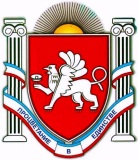 РЕСПУБЛИКА  КРЫМНИЖНЕГОРСКИЙ  РАЙОНАДМИНИСТРАЦИЯ  НОВОГРИГОРЬЕВСКОГО СЕЛЬСКОГО ПОСЕЛЕНИЯНИЖНЕГОРСКОГО РАЙОНА РЕСПУБЛИКИ КРЫМПОСТАНОВЛЕНИЕ «14 » января  2020 года                                                                         №2с. Новогригорьевка    Об утверждении Плана нормотворческой деятельностиНовогригорьевского сельского поселения Нижнегорского районаРеспублики Крым на  1-е полугодие 2020 года.          В соответствии с  Федеральным законом от 06.10.2003г. №131-ФЗ «Об общих принципах организации местного самоуправления в Российской Федерации», руководствуясь Уставом муниципального образования Новогригорьевское сельское поселение Нижнегорского района Республики Крым, Положением об Администрации Новогригорьевского сельского поселения, в целях организации надлежащей работы по разработке и принятию нормативно-правовых актов Новогригорьевского сельского совета и администрации Новогригорьевского сельского поселения,  администрация Новогригорьевского сельского поселенияП О С Т А Н О В Л Я Е Т:1. Утвердить План нормотворческой деятельности Новогригорьевского сельского поселения Нижнегорского района Республики Крым на 1-е полугодие 2020 года согласно приложению 1.2. Настоящее постановление разместить для обнародования на официальном сайте администрации Новогригорьевского сельского поселения в сети «Интернет» http://novogrigor-adm91.ru/   а также на информационном стенде Новогригорьевского сельского поселения по адресу: Республика Крым, Нижнегорский район, с.Новогригорьевка, ул.Мичурина,59.3. Контроль за исполнением настоящего постановления оставляю за собой.Председатель Новогригорьевского сельского совета-глава администрацииНовогригорьевского сельского поселения 		          	           А.М.Данилин      	                                                                                                                                  Приложение 1                                                                                                   к постановлению администрации                                                                                                           Новогригорьевского сельского поселения                                                                                                    от   «14» января  2020 г. №2 ПЛАННОРМОТВОРЧЕСКОЙ ДЕЯТЕЛЬНОСТИНОВОГРИГОРЬЕВСКОГО СЕЛЬСКОГО ПОСЕЛЕНИЯНА 1-е ПОЛУГОДИЕ 2020 ГОДАПредседатель Новогригорьевского сельского совета-глава администрации Новогригорьевского сельского поселения                                      А.М.Данилин№ п/пНаименование нормативно-правового актаИсполнителиСроки исполненияОтветственное лицо за подготовкупроекта  НПА1.О внесении изменений и дополненийв Устав Новогригорьевского сельского поселения Нижнегорского района Республики КрымНовогригорьевский сельский советянварь-июнь 2020г.Председатель Сельского совета-глава администрацииСельского поселения2.О внесении изменений в  бюджет Новогригорьевского сельского поселения Нижнегорского района Республики Крым на 2019 год иплановый период 2020 и 2021 годов».Новогригорьевский сельский советфевраль-июнь 2020г.Председатель Сельского совета-глава администрацииСельского поселения3Об исполнении бюджета Новогригорьевского сельского поселения Нижнегорского района  Республики Крым за 2019 годНовогригорьевский сельский советмарт-июнь 2020г.Заведующий сектором4Внесение изменений в нормативно-правовые акты  Новогригорьевского сельского советаНовогригорьевский сельский советВ течение 1-го полугодия 2020г. по мере необходимостиЗаместитель главы администрации5Правовые акты по изменению в Положение об оплате трудаНовогригорьевский сельский советВ течение 1-го полугодия 2020г. по мере необходимостиЗаместитель главы администрации6Об утверждении отчёта об исполнении бюджета муниципального образования  Новогригорьевское сельское поселение за 1 квартал 2019 годаАдминистрацияНовогригорьевского сельского поселения апрель 2020г.Заведующий сектором  администрации7Об утверждении форм заявок на обустройство мест (площадок) накопления твердых коммунальных отходов на территории Новогригорьевского сельского поселения Нижнегорского района Республики Крым и включения их в реестр мест (площадок) накопления твердых коммунальных отходов на территории Новогригорьевского сельского поселения Нижнегорского района Республики КрымАдминистрация Новогригорьевского сельского поселенияФевраль- июнь 2019г.Ведущий специалист администрации8О внесении изменений и дополнений  в  Реестр муниципальных услуг, оказываемых администрацией Новогригорьевского сельского поселенияАдминистрацияНовогригорьевского сельского поселения В течение 1-го полугодия 2020г. Заместитель главы администрации9Внесение изменений в нормативно-правовые акты администрации Новогригорьевского сельского поселенияАдминистрацияНовогригорьевского сельского поселенияВ течение 1-го полугодия 2020г. по мере необходимостиЗаместитель главы администрации10Правовые акты, регулирующие деятельность по вопросам жилищных и жилищно-коммунальных отношенийАдминистрацияНовогригорьевского сельского поселенияВ течение 1-го полугодия 2020г. по мере необходимостиПредседатель Сельского совета-глава администрацииСельского поселения11Правовые акты, регулирующие деятельность по вопросам ЧС, ПБАдминистрацияНовогригорьевского сельского поселенияВ течение 1-го полугодия 2020г. по мере необходимостиПредседатель Сельского совета-глава администрацииСельского поселения12Правовые акты, регулирующие деятельность в сфере земельных отношенийАдминистрацияНовогригорьевского сельского поселенияВ течение 1-го полугодия 2020г. по мере необходимостиВедущий специалист администрации13Правовые акты по вопросам внесения изменений в бюджет сельского поселенияНовогригорьевский сельский совет, АдминистрацияНовогригорьевского СПВ течение 1-го полугодия 2019г. по мере необходимостиЗаведующий сектором14О составлении и утверждении плана нормотворческой деятельности Новогригорьевского сельского поселения на 2-е полугодие 2020 года АдминистрацияНовогригорьевского сельского поселения Июнь 2020г.Председатель Сельского совета-глава администрацииСельского поселения